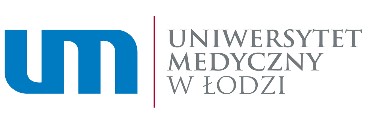 Łódź, dnia ..........................  ........................................................................................................ (stopień/tytuł naukowy, imię i nazwisko promotora) ........................................................................................................ (jednostka organizacyjna, w której zatrudniony jest promotor) OCENA PRACY DYPLOMOWEJ DOKONANA PRZEZ PROMOTORA Sporządzona na zlecenie: ............................................................................................................................................... (nazwa wydziału/oddziału) Tytuł pracy licencjackiej/magisterskiej:* ...................................................................................................................................................................................................................................................................................................................................................................... ...................................................................................................................................................................................Imię i nazwisko autora:............................................................................................................................................ 
Nr albumu:............................................................................................................................................................... Czy treść pracy odpowiada tematowi określonemu w tytule: (maks. 5 pkt**) ................................................................................................................................................................................... ......................................................................................................................................................................................................................................................................................................................................................................................................................................................................................................................................................... 
Liczba punktów: ................................... Czy i w jakim zakresie praca stanowi nowe ujęcie tematu: (maks. 5 pkt**) ...................................................................................................................................................................................................................................................................................................................................................................... ...................................................................................................................................................................................................................................................................................................................................................................... 
Liczba punktów: ...................................  Ocena układu i struktury pracy oraz kompletności tez: (maks. 10 pkt**) ................................................................................................................................................................................... ............................................................................................................................................................................................................................................................................................................................................................................................................................................................................................................................................................................................................................................................................................................................................................................................................................................................................................................................... 
Liczba punktów: ................................... 	* Niepotrzebne skreślić. Ocena pracy pod względem merytorycznym – poprawności rzeczowej, metodologicznej i logicznej: (maks. 12 pkt**) ................................................................................................................................................................................... ................................................................................................................................................................................... ................................................................................................................................................................................... ................................................................................................................................................................................... ................................................................................................................................................................................... ................................................................................................................................................................................... Liczba punktów: ...................................  Ocena doboru i wykorzystania źródeł: (maks. 10 pkt**) ................................................................................................................................................................................... ................................................................................................................................................................................... ................................................................................................................................................................................... ................................................................................................................................................................................... ................................................................................................................................................................................... ................................................................................................................................................................................... Liczba punktów: ................................... Ocena pracy pod względem formalnym – w szczególności ocena poprawności językowej,  stosowania cytatów, przypisów i odsyłaczy, sporządzenia bibliografii: (maks. 5 pkt**)  ................................................................................................................................................................................... ................................................................................................................................................................................... ................................................................................................................................................................................... ................................................................................................................................................................................... ..................................................................................................................................................................................Liczba punktów: ...................................  Możliwość i sposób wykorzystania pracy: (maks. 3 pkt**)  ................................................................................................................................................................................... ................................................................................................................................................................................... ...................................................................................................................................................................................................................................................................................................................................................................... Liczba punktów: ...................................  Ocena pracy własnej studenta: (maks. 5 pkt**) ................................................................................................................................................................................... ................................................................................................................................................................................... ................................................................................................................................................................................... ................................................................................................................................................................................... 
Liczba punktów: ................................... Łączna liczba punktów: .................................... .................................................................................... (podpis promotora)** Punktacja powinna być wyrażona w liczbach całkowitych. 